Official Schedule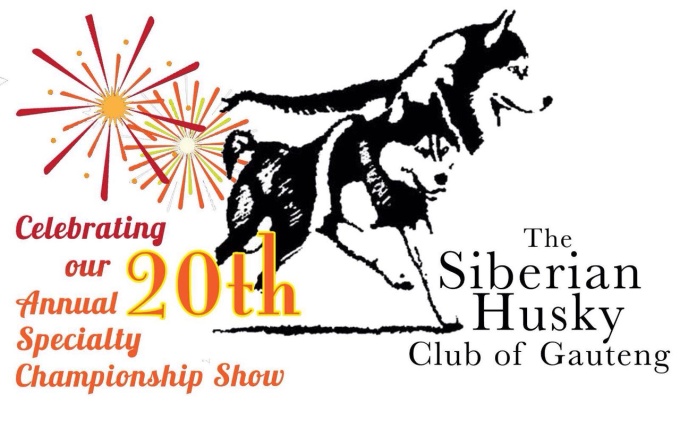 CHAMPIONSHIP SHOWSaturday, 13 August 2016Affiliated to the Kennel Union of Southern AfricaVENUE			Goldfields ShowgroundsTIME				10:00 amJUDGE				Mrs Lois Wilson				Mrs Tania EdwardsVET ON CALL		Kloof Road Animal Clinic BedfordviewENTRY FEES			R90 		SPECIAL COMMEMORATIVE CATALOGUE	R 50CLOSING DATE		13 July 2016ADDRESS			P.O. Box 9. Ifafi, 0260FAX				012 259 1530 Att: DjakiEMAIL				djakikern@yahoo.comFaxed and e-mailed entries will only be accepted with proof of payment attached.BANK DETAILS		RLE Partridge, Standard Bank Puresave AccountAcc # 045 609 934, Branch # 051 001 00CLASSES	Baby Puppy*, Minor Puppy, Puppy, Junior, Graduate, SA Bred, Neuter*, Veteran, Open, ChampionCHALLENGES		To be judged by Mrs Tania EdwardsBest Stud Dog (a male with two of his progeny)				Best Brood Bitch (a bitch with two of her progeny)				Best BraceTo enter the challenges a dog must be entered in a breed class as wellSHOW OFFICIAL		Show Secretary: Miss Djaki Kern 071 355 5152				Show Manager: Mrs Anne Wilson 083 661 2427Judging order for Best in Show:Best Baby, Best Neuter, Best Puppy, Junior, SA Bred, Veteran, Best in Show, ChallengesPrizes proudly sponsored by: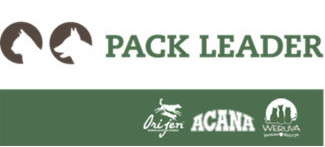 Lots of prizes will be up for grabs thanks to our various sponsosrs & kind donations!After the offical KUSA show is completed we will also host a FUN CLASSES!Open to all dogs. These can be entered on the day & include: Cuddliest, friendliest, Best Head, Best coat, Most Unusual markings, Look-a-like dogs, fancy dress. Only R35 per entryCome joins us in celebarting our 20th annual championship show in style!The show will be held according to the rules and regulations of the Kennel Union of Southern Africa.All Exhibitors/ Handlers are personally responsible for the control of their dogs at all times and shall be personally held liable or any claims which may be made in respect of injuries which may arise or be caused by their dogs. All exhibits must be on leads at all times unless otherwise instructed by a judge. Bitches in season will be permitted. *Baby Puppies and Neutered dogs are not eligible for the CC or BOB awards.The Club reserves the right to appoint alternative judges should the above be unable to officiate.Right of Admission Reserved 